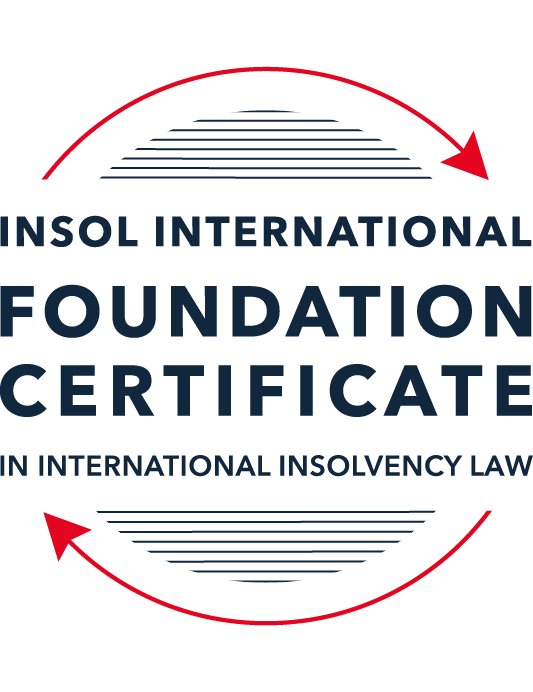 SUMMATIVE (FORMAL) ASSESSMENT: MODULE 2ATHE UNCITRAL MODEL LAWS RELATING TO INSOLVENCYThis is the summative (formal) assessment for Module 2A of this course and is compulsory for all candidates who selected this module as one of their compulsory modules from Module 2. Please read instruction 6.1 on the next page very carefully.If you selected this module as one of your elective modules, please read instruction 6.2 on the next page very carefully. The mark awarded for this assessment will determine your final mark for Module 2A. In order to pass this module, you need to obtain a mark of 50% or more for this assessment.INSTRUCTIONS FOR COMPLETION AND SUBMISSION OF ASSESSMENTPlease read the following instructions very carefully before submitting / uploading your assessment on the Foundation Certificate web pages.1.	You must use this document for the answering of the assessment for this module. The answers to each question must be completed using this document with the answers populated under each question. 2.	All assessments must be submitted electronically in MS Word format, using a standard A4 size page and a 11-point Arial font. This document has been set up with these parameters – please do not change the document settings in any way. DO NOT submit your assessment in PDF format as it will be returned to you unmarked.3.	No limit has been set for the length of your answers to the questions. However, please be guided by the mark allocation for each question. More often than not, one fact / statement will earn one mark (unless it is obvious from the question that this is not the case).4.	You must save this document using the following format: [student ID.assessment2A]. An example would be something along the following lines: 202223-336.assessment2A. Please also include the filename as a footer to each page of the assessment (this has been pre-populated for you, merely replace the words “studentID” with the student number allocated to you). Do not include your name or any other identifying words in your file name. Assessments that do not comply with this instruction will be returned to candidates unmarked.5.	Before you will be allowed to upload / submit your assessment via the portal on the Foundation Certificate web pages, you will be required to confirm / certify that you are the person who completed the assessment and that the work submitted is your own, original work. Please see the part of the Course Handbook that deals with plagiarism and dishonesty in the submission of assessments. Please note that copying and pasting from the Guidance Text into your answer is prohibited and constitutes plagiarism. You must write the answers to the questions in your own words.6.1	If you selected Module 2A as one of your compulsory modules (see the e-mail that was sent to you when your place on the course was confirmed), the final time and date for the submission of this assessment is 23:00 (11 pm) GMT on 1 March 2023. The assessment submission portal will close at 23:00 (11 pm) GMT on 1 March 2023. No submissions can be made after the portal has closed and no further uploading of documents will be allowed, no matter the circumstances.6.2	If you selected Module 2A as one of your elective modules (see the e-mail that was sent to you when your place on the course was confirmed), you have a choice as to when you may submit this assessment. You may either submit the assessment by 23:00 (11 pm) GMT on 1 March 2023 or by 23:00 (11 pm) BST (GMT +1) on 31 July 2023. If you elect to submit by 1 March 2023, you may not submit the assessment again by 31 July 2023 (for example, in order to achieve a higher mark).7.	Prior to being populated with your answers, this assessment consists of 14 pages.ANSWER ALL THE QUESTIONSPlease note that all references to the “MLCBI”  or “Model Law” in this assessment are references to the Model Law on Cross-Border Insolvency.QUESTION 1 (multiple-choice questions) [10 marks in total]Questions 1.1. – 1.10. are multiple-choice questions designed to assess your ability to think critically about the subject. Please read each question carefully before reading the answer options. Be aware that some questions may seem to have more than one right answer, but you are to look for the one that makes the most sense and is the most correct. When you have a clear idea of the question, find your answer and mark your selection on the answer sheet by highlighting the relevant paragraph in yellow. Select only ONE answer. Candidates who select more than one answer will receive no mark for that specific question.Question 1.1 Which of the following statements does not reflect the purpose of the Model Law?The purpose of the Model Law is to provide greater legal certainly for trade and investment. The purpose of the Model Law is to provide protection and maximization of the value of the debtor’s assets.The purpose of the Model Law is to facilitate the rescue of a financially troubled business, by providing a substantive unification of insolvency law.The purpose of the Model Law is to provide a fair and efficient administration of cross-border insolvencies that protects all creditors and the debtorQuestion 1.2Which of the following statements are reasons for the development of the Model Law?	The increased risk of fraud due to the interconnected world.The difficulty of agreeing multilateral treaties dealing with insolvency law.The practical problems caused by the disharmony among national laws governing cross-border insolvencies, despite the success of protocols in practice.All of the above.Question 1.3Which of the following challenges to a recognition application under the Model Law is most likely to be successful? 	The registered office of the debtor is not in the jurisdiction where the foreign proceedings were opened, but the debtor has an establishment in the jurisdiction of the enacting State.The registered office of the debtor is in the jurisdiction of the enacting State, but the debtor has an establishment in the jurisdiction where the foreign proceedings were opened.The debtor has neither its COMI nor an establishment in the jurisdiction where the foreign proceedings were opened. The debtor has neither its COMI nor an establishment in the jurisdiction of the enacting State. Question 1.4 Which of the following rules or concepts set forth in the Model Law ensures that fundamental principles of law are upheld?The locus standi access rules.The public policy exception.The safe conduct rule.The “hotchpot” rule.Question 1.5 For a debtor with its COMI in South Africa and an establishment in Argentina, foreign main proceedings are opened in South Africa and foreign non-main proceedings are opened in Argentina. Both the South African foreign representative and the Argentinian foreign representative have applied for recognition before the relevant court in the UK. Please note that South Africa has implemented the Model Law subject to the so-called principle of reciprocity (based on country designation), Argentina has not implemented the Model Law and the UK has implemented the Model Law without any so-called principle of reciprocity. In this scenario, which of the following statements is the most correct one?The foreign main proceedings in South Africa will not be recognised in the UK because the UK is not a designated country under South Africa’s principle of reciprocity, but the foreign non-main proceedings in Argentina will be recognised in the UK despite Argentina not having implemented the Model Law.Both the foreign main proceedings in South Africa and the foreign non-main proceedings in Argentina will not be recognised in the UK because the UK has no principle of reciprocity and Argentina has not implemented the Model Law.Both the foreign main proceedings in South Africa and the foreign non-main proceedings in Argentina will be recognised in the UK.None of the statements in (a), (b) or (c) are correct.  Question 1.6 Which of the following statements regarding concurrent proceedings under the Model Law is true?No interim relief based on Article 19 of the Model Law is available if concurrent domestic insolvency proceedings and foreign proceedings exist at the time of the application of the foreign proceedings in the enacting State.In the case of a foreign main proceeding, automatic relief under Article 20 of the Model Law applies if concurrent domestic insolvency proceedings and foreign proceedings exist at the time of the application of the foreign proceedings in the enacting State.The commencement of domestic insolvency proceedings prevents or terminates the recognition of a foreign proceeding.If only after recognition of the foreign proceedings concurrent domestic insolvency proceedings are opened, then any post-recognition relief granted based on Article 21 of the Model Law will not be either adjusted or terminated if consistent with the domestic insolvency proceedings. Question 1.7 When using its discretionary power to grant post-recognition relief pursuant to Article 21 of the Model Law, what should the court in the enacting State primarily consider?The court must be satisfied that the interests of the creditors and other interested parties, excluding the debtor, are adequately protected.The court should consider whether the relief requested is necessary for the protection of the assets of the debtor or the interests of the creditors and strike an appropriate balance between the relief that may be granted and the persons that may be affected.The court should be satisfied that the foreign proceeding is a main proceeding.All of the above.Question 1.8 Which of the statements below regarding the Centre of Main Interest (COMI) and the Model Law is correct?COMI is not a defined term in the Model Law.For a corporate debtor, the Model Law does contain a rebuttable presumption that the debtor’s registered office is its COMI.For an individual debtor, the Model Law does contain a rebuttable presumption that the debtor’s habitual residence is its COMI.All of the above.Question 1.9 An automatic stay of execution according to article 20 in the Model Law covers:Court proceedings.Arbitral Tribunals.  Both (a) and (b).Neither (a) nor (b).Question 1.10  Article 13 grants access to the creditors in a foreign proceeding. Which of the following statements correctly describes the protection granted in Article 13?A foreign creditor has the same rights regarding the commencement of, and participation in, a proceeding as creditors in this State.A foreign creditor has the same rights as it has in its home state.All foreign creditors’ claims are, as a minimum, considered to be unsecured claims.Article 13 contains a uniform ranking system to avoid discrimination.QUESTION 2 (direct questions) [10 marks in total] Question 2.1	[maximum 3 marks] Under the MLCBI, explain and discuss what the appropriate date is for determining the COMI of a debtor?[The appropriate date for deciding the COMI of a debtor or whether an establishment exists would be the date of commencement of the foreign proceeding. It is important to note that the COMI of a debtor can move and if the change is close to the commencement of the foreign proceedings it will more difficult to establish the appropriate evidence. The COMI must be ascertainable by creditors and other third parties and if the COMI moves close to the commencement of the foreign proceeding this may become a challenge. It is possible that judgements may result in using a different approach to determining the appropriate date for determining a COMI, i.e. the debtor’s activities at or around the date a petition is actually filed. A specific date for determining is not actually mentioned in the MLCBI, which is the reason for different approaches being taken in different jurisdictions. The Model Law undercuts its own objectives with the possibility that different courts could determine a debtor’s COMI differently, leading to multiple foreign main proceedings.]Question 2.2	[maximum 3 marks] The following three (3) statements relate to particular provisions / concepts to be found in the Model Law. Indicate the name of the provision / concept (as well as the relevant Model Law article), addressed in each statement.Statement 1	“This Article lays down the requirements of notification of creditors.”Statement 2	“This Article is referred to as the ‘Safe Conduct Rule’”.Statement 3	“This Article contains a rebuttable presumption in respect of an undefined key concept in the MLCBI.”[Statement 1: Article 14 as well as the equal treatment principle requires that foreign creditors should be notified when notification is required for local creditors in the enacting State. Para 3 of Article 14 specifies what a notification to a foreign creditor of commencement of a proceeding in the enacting State should include. This should address any conflict with treaty obligations of the enacting State and, for secured creditors in particular, provide clarification as to what they need to do.Statement 2: This is provided for in Article 10 ensuring that the court in the enacting State does not assume jurisdiction over all the assets of the debtor on the sole ground of the fact that the foreign representative has made an application for the recognition of a foreign proceeding. The article responds to concerns of foreign representatives and creditors about exposure to an all-embracing jurisdiction triggered by an application under the Model Law. Statement 3: According to the interpretation of the COMI under the EC Insolvency Regulation (EIR) which is followed for purposes of the Model Law and article 16(3) of the Model Law – there is a rebuttable presumption that the place of the registered office of the debtor is the place of its COMI, here it is a given that the COMI of the debtor is not in the foreign State where the foreign proceedings were opened. Therefore, the court in the enacting State will again have to assess whether or not an establishment of the debtor exists in the foreign State. The fact that the registered office of the debtor is in the foreign State on its own seems to be insufficient to conclude that the debtor has an establishment in the foreign State.]Question 2.3	[2 marks] In the IBA case appeal, the English Court of Appeal upheld the decision that the court should not exercise its power to grant the indefinite Moratorium Continuation. Please explain.[The Court of Appeal held that two things needed to be satisfied in order for the English court to properly grant the indefinite Moratorium Continuation. The first element was that the stay would have to be necessary to protect the interests of IBA’s creditors. The second was that the stay had to be appropriate way of achieving the protection. Because neither of these conditions were actually satisfied, the Court of Appeal upheld their decision not to grant the indefinite Moratorium Continuation. It is important to note that the Court of Appeal held that had the Model Law ever contemplated the continuance of relief after the end of the relevant foreign proceeding, it would have addressed the question and provided the appropriate structure for that purpose. This is centred around Article 18 of the Model Law, regarding a substantial change in the status of the foreign proceeding and the status of the foreign representatives own appointment – which requires that the foreign proceeding to still be in existence and the foreign representative to be still in office.Question 2.4	[2 marks] In terms of relief, what should the court in an enacting State, where a domestic proceeding has already been opened in respect of the debtor, do after recognition of a foreign main proceeding? In your answer you should mention the most relevant article of the MLCBI. What (ongoing) duty of information does the foreign representative in the foreign main proceeding have towards the court in the enacting State? Here too you are required to mention the most relevant article of the MLCBI.[Under Article 18, the foreign representative is required from the time of filing of the foreign proceeding application to inform the court in the enacting State of any substantial change in the status of the recognised foreign proceeding or foreign representative’s appointment and of any other foreign proceeding in relation to the same debtor that the foreign representative is or becomes aware of.]QUESTION 3 (essay-type questions) [15 marks in total] A foreign representative of a foreign proceeding opened in State B in respect of a corporate debtor (the Debtor) is considering whether or not to make a recognition application under the implemented Model Law of State A (which does not contain any reciprocity provision). In addition, the foreign representative is also considering what (if any) relief may be appropriate to request from the court in State A. Write a brief essay in which you address the three questions below.Question 3.1 [maximum 4 marks]The foreign representative is considering his options to secure the value of the debtor’s assets located in State A. With reference to the Model Law’s provisions on access and co-operation, explain how these rights in State A can benefit the foreign representative.[Article 9 expresses this principle of direct access by a foreign representative to courts of the enacting State. The foreign representative can benefit from being provided access rights under Article 9 of the Model Law which will give them standing before the Courts in State A without the need for the foreign proceeding opened in State B to be recognised in State A. This removes the need for separate proceedings in State A which will save time and costs as the domestic proceedings would be unnecessary, this is turn will maximise recoveries. Article 11, like Art 9, focuses on providing standing to the foreign representative in the courts of the enacting State, but in this case to request the commencement of a domestic insolvency proceeding in the enacting State without otherwise modifying any of the conditions for the opening of such a proceeding. If State B didn’t have the legislative framework then the Model Law could empower the courts to extend the co-ordination by establishing rules and enabling the courts of State A and B to be efficient in an effort to achieve the desired outcome. With reference to Article 25, which gives the group representative standing to participate in any proceeding taking place in the enacting State with respect to an enterprise group member participating in the planning proceedings. The court can approve participation by the group representative in any proceeding in another State affecting a group member that is not participating in the foreign planning proceeding.   ]Question 3.2 [maximum 5 marks]For a recognition application in State A to be successful, the foreign proceeding opened in State B must qualify as a “foreign proceeding” within the meaning of article 2(a) of the MLCBI and the “foreign representative” must qualify as a foreign representative within the meaning of article 2(d) of the MLCBI. Assuming that both qualify as such, list and briefly explain (with reference to the relevant MLCBI articles) any other evidence, restrictions, exclusions and limitations that must be considered, as well as the judicial scrutiny that must be overcome for a recognition application to be successful.[Assuming that both qualify as such as per article 2(a) and 2(d), the foreign representative of State B must apply to the State A Court for recognition of the foreign proceeding. State B would need to provide a certificate assuring the existence of the proceeding and the appointment of the foreign representative, or any other evidence acceptable to the State A court to the existence of the State B proceeding and the appointment of the foreign representative. Article 15 details the full list of requirements for recognition which are summarised above. The international obligations of State A bring with it some restrictions, however. Article 3 of the Model Law states that the court in the enacting State should also check if there are no existing international obligations that may conflict with granting the recognition application under the implemented Model law in the enacting State (State A). Article 3 essentially expresses the principle of supremacy of international obligations of the enacting State over internal law. Article 17 makes it clear that an application for recognition of a foreign proceeding must be decided upon at the earliest possible time and recognition can be modified or terminated if it is shown that the grounds for granting it were fully or partially lacking or have ceased to exist. Further to Article 17 of the Model Law the court will have to assess whether the COMI of the debtor is in State B where the foreign proceedings were commenced. If debtor’s COMI is State B the foreign proceedings should be recognised as foreign non-main proceedings. Recognition can’t be granted by the Court in State A without a COMI of the debtor in State B, which is a real area of judicial scrutiny in the Model Law.Question 3.3 [maximum 5 marks]As far as relief is concerned, briefly explain (with reference to the relevant MLCBI articles) what pre- and post-recognition relief can be considered in the context of the MLCBI. Also address which restrictions, limitations or conditions should be considered in this context. For the purposes of this question, it can be assumed that there is no concurrence of proceedings.[Article 19 (interim pre-recognition relief) allows for the granting of urgently needed interim relief upon application for the recognition of the State B proceeding by State A. The purpose of this is to essentially help in circumstances where relief is urgently needed to protect the assets of the debtor or the interests of the creditors.Article 21 (discretionary post-recognition relief) allows for the granting of discretionary post-recognition relief by State A to the proceeding in State B. The appropriate relief that State A can grant however is limited. Conclusion: Pursuant to Article 22 of the Model Law, State A (the enacting State) must be satisfied that the interests of the debtor’s creditors and other interested parties are adequately protected. The Court is granted the power to subject relief to conditions it considers appropriate.]Question 3.4 [maximum 1 mark]Briefly explain – with reference to case law - why a worldwide freezing order granted as pre-recognition interim relief ex article 19 MLCBI, is unlikely to continue post-recognition ex article 21 MLCBI?[The case between Igor Vitalievich Protasov and Khadzhi-Murat Derev the question was if under Article 21 a freezing order was granted as provisional relief under article 19, and if it could continue following the recognition in the UK of a foreign bankruptcy as a foreign main proceeding. Article 21 details how relief granted should not interfere with the administration of another insolvency proceeding. The Relief then granted under Article 19 has to be reviewed by the Court to ensure the relief does not interfere with the post-recognition insolvency proceeding. In the case of Igor mentioned above, the English court found that the English bankruptcy regime offers other forms of protection  meaning the freezing order is not warranted. ]QUESTION 4 (fact-based application-type question) [15 marks in total]Read the following facts very carefully before answering the questions that follow. (1)	BackgroundThe Commercial Bank for Business Corporation (the Bank) has operated since 1991. The Bank’s registered office is situated in Country A, which has not adopted the MLCBI. As of 13 August 2015, the Bank’s majority ultimate beneficial owner was Mr Z, who held approximately 95% of the Bank’s shares through various corporate entities (including some registered in England).The Bank entered provisional administration on 17 September 2015 and liquidation on 17 December 2015. Investigations into the Bank have revealed that it appears to have been potentially involved in a multi-million dollar fraud resulting in monies being sent to many overseas companies, including entities incorporated and registered in England.Proceedings were commenced in the High Court of England and Wales (Chancery Division) against various defendants on 11 February 2021 (the English Proceedings). An affidavit (the Affidavit) sets out a detailed summary of the legislation of Country A’s specific insolvency procedure for Banks. The procedure involves initial input from the National Bank (the NB) and at the time that the Bank entered liquidation, followed by a number of stages:Classification of the bank as troubledThe NB may classify a bank as “troubled” if it meets at least one of the criteria set down by article 75 of the Law of Country A on Banks and Banking Activity (LBBA) or for any of the reasons specified in its regulations.Once declared “troubled”, the relevant bank has 180 days within which to bring its activities in line with the NB’s requirements. At the end of that period, the NB must either recognise the Bank as compliant, or must classify it as insolvent.Classification of the bank as insolventThe NB is obliged to classify a bank as insolvent if it meets the criteria set out in article 76 of the LBBA, which includes:the bank’s regulatory capital amount or standard capital ratios have reduced to one-third of the minimum level specified by law;within five consecutive working days, the bank has failed to meet 2% or more of its obligations to depositors or creditors; andthe bank, having been declared as troubled, then fails to comply with an order or decision of the NB and / or a request by the NB to remedy violations of the banking law.The NB has the ability to classify a bank as insolvent without necessarily needing to first go through the troubled stage. Article 77 of the LBBA accordingly provides that a bank can be liquidated by the NB directly, revoking its licence.Provisional administrationThe Deposit Guarantee Fund (DGF) is a governmental body of Country A tasked principally with providing deposit insurance to bank depositors in Country A. However, the Affidavit explained that the DGF is also responsible for the process of withdrawing insolvent banks from the market and winding down their operations via liquidation. Its powers include those related to early detection and intervention, and the power to act in a bank’s interim or provisional administration and its ultimate liquidation.Pursuant to article 34 of the DGF Law, once a bank has been classified as insolvent, the DGF will begin the process of removing it from the market. This is often achieved with an initial period of provisional administration. During this period:the DGF (acting via an authorised officer) begins the process of directly administering the bank’s affairs. Articles 35(5) and 36(1) of the DGF Law provide that during provisional administration, the DGF shall have full and exclusive rights to manage the bank and all powers of the bank’s management.Article 36(5) establishes a moratorium which prevents, inter alia: the claims of depositors or creditors being satisfied; execution or enforcement against the bank’s assets; encumbrances and restrictions being created over the bank’s property; and interest being charged.LiquidationLiquidation follows provisional administration. The DGF is obliged to commence liquidation proceedings against a bank on or before the next working day after the NB’s decision to revoke the bank’s licence.Article 77 of the LBBA provides that the DGF automatically becomes liquidator of a bank on the date it receives confirmation of the NB’s decision to revoke the bank’s licence. At that point, the DGF acquires the full powers of a liquidator under the law of Country A.When the bank enters liquidation, all powers of the bank’s management and control bodies are terminated (as are the provisional administrators’ powers if the bank is first in provisional administration); all banking activities are terminated; all money liabilities due to the bank are deemed to become due; and, among other things, the DGF alienates the bank’s property and funds. Public encumbrances and restrictions on disposal of bank property are terminated and offsetting of counter-claims is prohibited.As liquidator, the DGF has extensive powers, including the power to investigate the bank’s history and bring claims against parties believed to have caused its downfall. Those powers include:the power to exercise management powers and take over management of the property (including the money) of the bank;the power to compile a register of creditor claims and to seek to satisfy those claims;the power to take steps to find, identify and recover property belonging to the bank;the power to dismiss employees and withdraw from/terminate contracts;the power to dispose of the bank’s assets; andthe power to exercise “such other powers as are necessary to complete the liquidation of a bank”.The DGF also has powers of sale, distribution and the power to bring claims for compensation against persons for harm inflicted on the insolvent bank.However, article 48(3) of the DGF Law empowers the DGF to delegate its powers to an “authorised officer” or “authorised person”. The “Fund’s authorised person” is defined by article 2(1)(17) of the DGF Law as: “an employee of the Fund, who on behalf of the Fund and within the powers provided for by this Law and / or delegated by the Fund, performs actions to ensure the bank’s withdrawal from the market during provisional administration of the insolvent bank and/or bank liquidation”.Article 35(1) of the DGF Law specifies that an authorised person, must have: “…high professional and moral qualities, impeccable business reputation, complete higher education in the field of economics, finance or law…and professional experience necessary.” An authorised person may not be a creditor of the relevant bank, have a criminal record, have any obligations to the relevant bank, or have any conflict of interest with the bank. Once appointed, the authorised officer is accountable to the DGF for their actions and may exercise the powers delegated to them by the DGF in pursuance of the bank’s liquidation.The DGF’s independence is addressed at articles 3(3) and 3(7) of the DGF Law which confirm that it is an economically independent institution with separate balance sheet and accounts from the NB and that neither public authorities nor the NB have any right to interfere in the exercise of its functions and powers. Article 37 establishes that the DGF (or its authorised person, insofar as such powers are delegated) has extensive powers, including powers to exercise managerial and supervisory powers, to enter into contracts, to restrict or terminate the bank’s transactions, and to file property and non-property claims with a court.(2)	The Bank’s liquidationThe Bank was formally classified by the NB as “troubled” on 19 January 2015. The translated NB resolution records:“The statistical reports-based analysis of the Bank’s compliance with the banking law requirements has found that the Bank has been engaged in risky operations.”Those operations included:a breach, for eight consecutive reporting periods, of the NB’s minimum capital requirements;10 months of loss-making activities;a reduction in its holding of highly liquid assets;a critically low balance of funds held with the NB; and48% of the Bank’s liabilities being dependent on individuals and a significant increase in “adversely classified assets” which are understood to be loans, whose full repayment has become questionable.Despite initially appearing to improve, by September 2015 the Bank’s financial position had deteriorated further with increased losses, a further reduction in regulatory capital and numerous complaints to the NB. On 17 September 2015, the NB classified the Bank as insolvent pursuant to article 76 of the LBBA. On the same day, the DGF passed a resolution commencing the process of withdrawing the Bank from the market and appointing Ms C as interim administrator.Three months later, on 17 December 2015, the NB formally revoked the Bank’s banking licence and resolved that it be liquidated. The following day, the DGF initiated the liquidation procedure and appointed Ms C as the first of the DGF’s authorised persons to whom powers of the liquidator were delegated. Ms C was replaced as authorised officer with effect from 17 August 2020 by Ms G.Ms G’s appointment was pursuant to a Decision of the Executive Board of the Directors of the DGF, No 1513 (Resolution 1513). Resolution 1513 notes that Ms G is a “leading bank liquidation professional”. It delegates to her all liquidation powers in respect of the Bank set out in the DGF Law and in particular articles 37, 38, 47-52, 521 and 53 of the DGF Law, including the authority to sign all agreements related to the sale of the bank’s assets in the manner prescribed by the DGF Law. Resolution 1513 expressly excludes from Ms G’s authority the power to claim damages from a related party of the Bank, the power to make a claim against a non-banking financial institution that raised money as loans or deposits from individuals, and the power to arrange for the sale of the Bank’s assets. Each of the excluded powers remains vested in the DGF as the Bank’s formally appointed liquidator.On 14 December 2020, the Bank’s liquidation was extended to an indefinite date, described as arising when circumstances rendered the sale of the Bank’s assets and satisfaction of creditor’s claims, no longer possible.On 7 September 2020, the DGF resolved to approve an amended list of creditors’ claims totalling approximately USD 1.113 billion. The Affidavit states that the Bank’s current, estimated deficiency exceeds USD 823 million.QUESTION 4.1 [maximum 15 marks]Prior to any determination made in the English Proceedings, Ms G, in her capacity as authorised officer of the Deposit Guarantee Fund (or DGF) of Country A in respect of the liquidation of the Commercial Bank for Business Corporation (the Bank), together with the DGF (the Applicants), applied for recognition of the liquidation of the Bank before the English court based on the Cross-Border Insolvency Regulations 2006 (CBIR), the English adopted version of the MLCBI.Assuming you are the judge in the English court considering this recognition application, you are required to discuss:4.1.1	whether the Bank’s liquidation comprises a “foreign proceeding” within the meaning of article 2(a) of the MLCBI [maximum 10 marks]; and4.1.2	whether the Applicants fall within the description of “foreign representatives” as defined by article 2(d) of the MLCBI [maximum 5 marks].While not all facts provided in the fact pattern given for this Question 4 are immediately relevant for your answer, please do use, where appropriate, those relevant facts that directly support your answer.For the purpose of this question, you may further assume that the Bank is not excluded from the scope of the MLCBI by article 1(2) of the MLCBI.[4.1.1 A foreign proceeding is defined in Article 2(a) as a proceeding that is either judicial or administrative, that is collective in nature, that is in a foreign State, that is authorised or conducted under a law relating to insolvency, in which the assets and affairs of the debtors are subject to supervision or control by a foreign court and which proceeding is for the purpose of reorganisation or liquidation.After the decision made by the National Bank to revoke the license of the the Commercial Bank for Business Corporation (the Bank), the Deposit Guarantee Fund (DGF) was obliged, under Article 77 of the law of CountryA on Banks and Banking Activity (LBBA) to start liquidation proceedings against the Bank. The proceedings here are administrative in nature as they would be classed under the legal process of the LBBA and the DGF Law.In the judgment by the English court in the Agrokor case, a number of these elements of the foreign proceedings elements were tested.  They were a Croatian Company and had 50 affiliates and made an application to the English Court for the Croatian Extraordinary Proceeding to be recognised. The application was opposed by a large creditor, and questions were asked that could be applied here in the case of DGF and whether they qualify as a foreign proceeding.Firstly, the law is relating to insolvency, which the Model Law does not require insolvency law as a label. This condition is satisfied as the LBBA and DGF Law are both established in Country A and address the requirement for “law relating to insolvency”. The level of court supervision must be considered, the Model Law does not require a high amount of supervision so considering this the control and supervision of the LBBA and DGF court would be sufficient to meet the requirements.Recognition of Country A Insolvency laws as foreign proceedings would not be contrary to English public policy so this condition/question would be met and answered.In Article 77 of the LBBA the purpose of the liquidation is for DGF to acquire full powers of a liquidator under the law of Country A and be responsible for the winding down of the affairs of the Bank through liquidation. This meets the purpose of the liquidation requirement.The final point is centred around Reciprocity, meaning that it is not envisaged that a foreign proceeding will be denied recognition solely on the grounds that a court in the State in which the foreign proceeding was commenced would not provide equivalent relief to an insolvency representative from the enacting State.][Article 2(d) of the Model Law defines a foreign representative to be a person or body including one appointed on an interim basis, authorised in a foreign proceeding, to administer the reorganisation or liquidation of the debtor’s assets or affairs or to act as representative of the foreign proceeding. Ms G here is the applicant who is one the DGF’s leading bank liquidation professionals. She is the authorised officer of DGF. Under Article 77 of the LBBA the DGF automatically became liquidator on 17 September 2015 when the National Bank confirmed its decision to revoke the Bank’s license. The DGF then acquired full powers of a liquidator under the law of Country A. Ms G was officially appointed as an authorised person on 17 August 2020 and was delegated all liquidation powers in respect of the Bank which are set out in the DGF Law. Ms G’s appointment was pursuant to a Decision of the Executive Board of Directors of the DGF, No 1513, which notes that Ms G is a leading bank liquidation professional. Resolution 1513 does exclude some liquidation powers but these powers remain vested in the DGF as the Bank’s liquidator. Ms G does fall within the description of foreign representative as defined by article 2(d) of the Model law.]* End of Assessment *